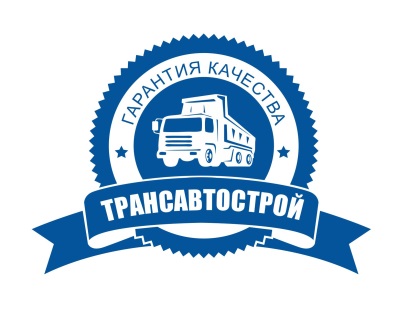 ООО «ТРАНСАВТОСТРОЙ»142300, Московская область, Чеховский р-н, д. Большое Петровское, здание Гараж, пом.1, эт.2ИНН/КПП 5048048137/504801001Р/с: 40702810149100000104 К/с: 30101810345250000745    Филиал № 7701 Банка ВТБ (ПАО) г. МОСКВА БИК: 044525745Тел: 8 (495) 227-64-55, 8(495) 227-67-74www.transavtostroy.ru  www.neruddostavka.ru Карточка предприятияПолноеНаименованиеОбщество с ограниченной ответственностью "ТРАНСАВТОСТРОЙ"СокращенноенаименованиеООО "ТРАНСАВТОСТРОЙ"Юридический адрес142304, Московская область, Чеховский р-н, д.  Большое Петровское, здание Гараж, пом. 1, эт. 2Фактический адрес142304, Московская область, Чеховский р-н, д.  Большое Петровское, здание Гараж, пом. 1, эт. 2Почтовый адрес142304, Московская обл, Чеховский р-н, Чехов г, Гагарина ул, дом № 31, а/я 852Телефон/факс8 (495) 227-67-74ИНН/КПП5048048137 / 504801001ОГРН1185074001188ОКВЭД46.90ОКПО24927776Контактные телефоны8 (495) 227-64-55Электронная почтаe-mail: 6499180@mail.ruРасч. счет40702810149100000104Корр. счет30101810345250000745БИК банка044525745БанкФилиал № 7701 Банка ВТБ (ПАО) г. МоскваГенеральный директорАндреева Анастасия БорисовнаГлавный бухгалтерТумкина Елена Валерьевна